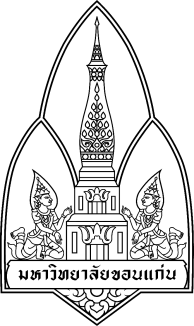 ที่  อว  660301.4/                                   		           	คณะศึกษาศาสตร์          									 มหาวิทยาลัยขอนแก่น  									 อ.เมือง  จ.ขอนแก่น 40002                                                                           กันยายน   2562เรื่อง    แจ้งการเปลี่ยนแปลงผู้รับผิดชอบการนำส่งสิ่งของไปรษณีย์โดยชำระค่าบริการเป็นเงินเชื่อ    เรียน   หัวหน้าที่ทำการไปรษณีย์ มหาวิทยาลัยขอนแก่นสิ่งที่ส่งมาด้วย  ตัวอย่างลายมือชื่อ จำนวน  1 ฉบับ          ตามที่คณะศึกษาศาสตร์ มหาวิทยาลัยขอนแก่น ได้มอบหมายให้นางสาววารุณี  จุฑาจินดาเขต ตำแหน่งเจ้าหน้าที่บริหารงานทั่วไป (ชำนาญการ) เป็นผู้รับผิดชอบการนำส่งสิ่งของไปรษณีย์โดยชำระเป็นเงินเชื่อ  ความละเอียดแจ้งแล้วนั้น  เนื่องจากบุคคลดังกล่าวครบอายุการเกษียณอายุราชการภายในวันที่ 30 กันยายน 2562 เป็นต้นไป  เพื่อให้การบริหารจัดการเป็นไปด้วยความเรียบร้อย            ในการนี้  คณะศึกษาศาสตร์ จึงใคร่ขอแจ้งการเปลี่ยนแปลงผู้รับผิดชอบการนำส่งสิ่งของไปรษณีย์โดยชำระค่าบริการเป็นเงินเชื่อ จากนางสาววารุณี  จุฑาจินดาเขต เป็น นายจักรี  ดอนเตาเหล็ก  ตำแหน่ง พนักงานธุรการ  ตั้งแต่วันที่ 1 ตุลาคม  2562 เป็นต้นไป       	จึงเรียนมาเพื่อโปรดพิจารณา	                                               		ขอแสดงความนับถือ	                                                              งานบริหารและธุรการโทรศัพท์ 0- 4320 -2406  โทรสาร 0- 4334 -3454อีเมล : edukku @ kku.ac.th
